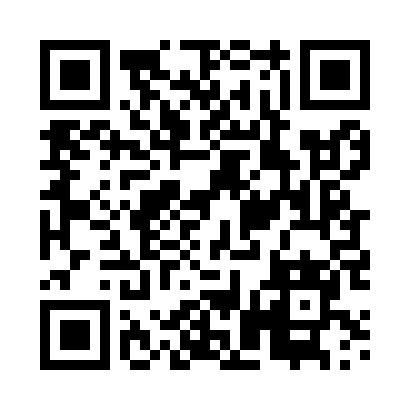 Prayer times for Siodlowice, PolandSat 1 Jun 2024 - Sun 30 Jun 2024High Latitude Method: Angle Based RulePrayer Calculation Method: Muslim World LeagueAsar Calculation Method: HanafiPrayer times provided by https://www.salahtimes.comDateDayFajrSunriseDhuhrAsrMaghribIsha1Sat2:254:4512:516:218:5611:092Sun2:244:4412:516:228:5711:103Mon2:244:4412:516:238:5811:104Tue2:244:4312:516:238:5911:115Wed2:244:4312:516:249:0011:116Thu2:244:4212:516:249:0111:127Fri2:244:4212:526:259:0211:128Sat2:244:4112:526:259:0311:139Sun2:244:4112:526:269:0311:1310Mon2:244:4112:526:269:0411:1311Tue2:244:4012:526:279:0511:1412Wed2:244:4012:536:279:0511:1413Thu2:244:4012:536:289:0611:1514Fri2:244:4012:536:289:0711:1515Sat2:244:4012:536:289:0711:1516Sun2:244:4012:536:299:0811:1617Mon2:244:4012:546:299:0811:1618Tue2:244:4012:546:299:0811:1619Wed2:244:4012:546:309:0911:1620Thu2:254:4012:546:309:0911:1721Fri2:254:4012:556:309:0911:1722Sat2:254:4012:556:309:0911:1723Sun2:254:4112:556:309:0911:1724Mon2:264:4112:556:319:0911:1725Tue2:264:4112:556:319:0911:1726Wed2:264:4212:566:319:0911:1827Thu2:264:4212:566:319:0911:1828Fri2:274:4312:566:319:0911:1829Sat2:274:4312:566:319:0911:1830Sun2:274:4412:566:319:0911:18